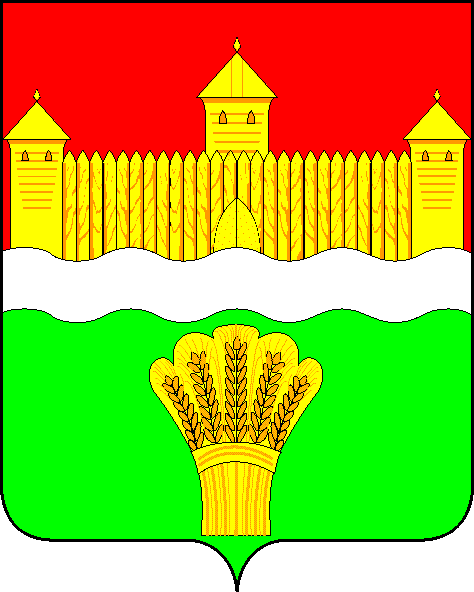 КЕМЕРОВСКАЯ ОБЛАСТЬ - КУЗБАСССОВЕТ НАРОДНЫХ ДЕПУТАТОВКЕМЕРОВСКОГО МУНИЦИПАЛЬНОГО ОКРУГАПЕРВОГО СОЗЫВАСЕССИЯ № 40Решениеот «28» апреля 2022 г. № 601г. КемеровоОб отчете о результатах деятельности Контрольно-счетной палаты Кемеровского муниципального округа в 2021 году  Заслушав председателя Контрольно-счетной палаты Кемеровского муниципального округа об отчете о результатах деятельности Контрольно-счетной палаты Кемеровского муниципального округа в 2021 году руководствуясь ст. 27 Устава Кемеровского муниципального округа, Совет народных депутатов Кемеровского муниципального округаРЕШИЛ:1. Информацию председателя Контрольно-счетной палаты Кемеровского муниципального округа об отчете о результатах деятельности Контрольно-счетной палаты Кемеровского муниципального округа в 2021 году принять к сведению.2. Направить информацию председателя Контрольно-счетной палаты Кемеровского муниципального округа об отчете о результатах деятельности Контрольно-счетной палаты Кемеровского муниципального округа в 2021 году главе Кемеровского муниципального округа.3. Опубликовать настоящее решение в газете «Заря», официальном сетевом издании «Электронный бюллетень администрации Кемеровского муниципального округа» и официальном сайте Совета народных депутатов Кемеровского муниципального округа в сети «Интернет».4. Контроль за исполнением решения возложить на Евдокимова Н.Я. – председателя комитета по бюджету, налогам и предпринимательству.5. Настоящее решение вступает в силу со дня его официального опубликования.Председатель Совета народных депутатов Кемеровского муниципального округа                                      В.В. Харланович 